ANALISIS PERSEDIAAN BAHAN BAKU DENGAN METODE EOQPADA PROSES PRODUKSI JANTUNG PISANGDI CV.BIANCA KOTA CIMAHI(Periode 2012 s/d 2013)SKRIPSIDiajukan untuk memenuhi salah satu syaratDalam Menempuh Ujian Sarjana Strata Satu (S1)Pada Jurusan Administrasi BisnisOleh :Cece Supriadi102040045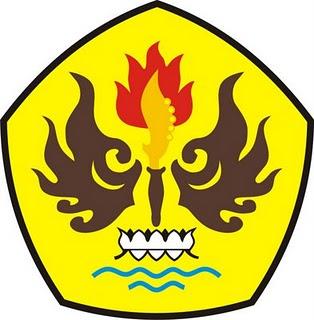 FAKULTAS ILMU SOSIAL DAN ILMU POLITIKUNIVERSITAS PASUNDANBANDUNG2015